	Женева, 12 июня 2012 годаУважаемая госпожа,
уважаемый господин,1	Признавая важную роль международных стандартов в области информационно-коммуникационных технологий (ИКТ), а также важный вклад академических организаций в подготовку выпускников вузов, проявляющих интерес к стандартам, хотел бы проинформировать вас о том, что 8‒9 октября 2012 года состоится совместный МСЭ-GISFI-CTIF семинар-практикум по обучению стандартам. 2	На него будут приглашены академические организации − Члены МСЭ, чтобы поделиться подробной информацией о своих программах обучения в области стандартизации и тем самым помочь в создании архива курсов обучения стандартам, предлагаемых в настоящее время. Этот архив станет полезным ресурсом для отдельных лиц, заинтересованных в изучении стандартов в области ИКТ, и учреждений, определяющих содержание курсов обучения стандартам по мере их создания. Кроме того, на нем будут рассмотрены средства разработки таких программ обучения и способы стимулирования других учреждений к включению аналогичных курсов в программы, предлагаемые студентам. Проект программы семинара-практикума представлен в Приложении 1. Обновленный вариант будет размещен на веб-сайте мероприятия по адресу: http://www.itu.int/en/ITU-T/Workshops-and-Seminars/sew/Pages/default.aspx. 3	Открытие семинара-практикума состоится в первый день его работы в 09 час. 00 мин. Регистрация участников начнется в 08 час. 30 мин. в актовом зале Ольборгского университета, Дания. Подробная информация о залах заседаний будет размещена при входе в место проведение мероприятия. 4	Обсуждения будут проходить только на английском языке. Будут обеспечены услуги веб-трансляции.5	В семинаре-практикуме могут принять участие Государства – Члены МСЭ, Члены Сектора, Ассоциированные члены и академические организации, а также любое лицо из страны, являющейся Членом МСЭ, которое пожелает внести свой вклад в его работу. К таким лицам относятся также члены международных, региональных и национальных организаций. Участие в семинаре-практикуме является бесплатным. 6	Информация о семинаре-практикуме будет размещена на веб-сайте МСЭ-Т по следующему адресу: http://www.itu.int/en/ITU-T/Workshops-and-Seminars/sew/Pages/default.aspx.7	Чтобы БСЭ могло предпринять необходимые действия по организации этого семинара-практикума, был бы вам признателен, если бы вы в максимально короткий срок, но не позднее 28 сентября 2012 года, зарегистрировались на этом мероприятии с использованием онлайновой формы по адресу: http://www.itu.int/en/ITU-T/Workshops-and-Seminars/sew/Pages/default.aspx. Обращаем Ваше внимание на то, что предварительная регистрация участников семинаров-практикумов проводится только в онлайновом режиме. 8	Информация о требованиях в отношении виз, о размещении в гостиницах, а также план проезда к месту проведения собрания будут размещены на веб-сайте мероприятия по адресу: http://www.itu.int/en/ITU-T/Workshops-and-Seminars/sew/Pages/default.aspx.С уважением,Малколм Джонсон
Директор Бюро
стандартизации электросвязиПриложение: 1ANNEX 1 
(to TSB Circular 292)Joint ITU-GISFI-CTIF Standards Education Workshop 
(Aalborg, Denmark, 8‒9 October 2012)DRAFT PROGRAMME______________Бюро стандартизации 
электросвязи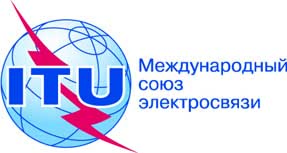 Осн.:
Тел.:
Факс:
Эл. почта:Циркуляр 292 БСЭ
TSB Uni/B.J.+41 22 730 5882
+41 22 730 5853tsbuni@itu.int–	Администрациям Государств – Членов Союза–	Членам Сектора МСЭ-Т–	Ассоциированным членам МСЭ-Т–	Академическим организациям − Членам МСЭ-ТКопии:–	Председателям и заместителям председателей исследовательских комиссий МСЭ-Т–	Директору Бюро развития электросвязи–	Директору Бюро радиосвязи–	Постоянному Представительству Дании в ЖеневеПредмет:Совместный МСЭ-GISFI-CTIF семинар-практикум по обучению стандартам (Ольборг, Дания, 8‒9 октября 2012 г.)Day 1, Monday, 8 October 2012Day 1, Monday, 8 October 2012Day 1, Monday, 8 October 201208:30 – 09:00RegistrationRegistration09:00 – 09:15 Welcome: Prof Finn Kjærsdam, President, Aalborg University (AAU), DenmarkWelcome: Prof Finn Kjærsdam, President, Aalborg University (AAU), Denmark09:15 – 09:30Introduction: Prof Ramjee Prasad, Center for TeleInFrastruktur (CTIF), Denmark, and the Global ICT Standardization Forum for India (GISFI) Introduction: Prof Ramjee Prasad, Center for TeleInFrastruktur (CTIF), Denmark, and the Global ICT Standardization Forum for India (GISFI) 09:30 – 09:45Opening Speech Opening Speech 09:45 – 10:00Inaugural Speech: Ms Ulla Astman, Governor Region NordJylland, DenmarkInaugural Speech: Ms Ulla Astman, Governor Region NordJylland, Denmark10:00 – 10:30Key Note Speech: Dr Bilel Jamoussi, Chief, Study Groups Department, ITU-TKey Note Speech: Dr Bilel Jamoussi, Chief, Study Groups Department, ITU-T10:30 – 11:00Coffee breakCoffee break11:00 – 12:30Session 1: Panel on Standardization and EducationModerator: Dr Bilel Jamoussi, Chief, Study Groups Department, ITU-T Panelists (ITU, GISFI, ARIB, ETSI, TTC, TIA, OMA, WWRF, CCSA, TTA)Session 1: Panel on Standardization and EducationModerator: Dr Bilel Jamoussi, Chief, Study Groups Department, ITU-T Panelists (ITU, GISFI, ARIB, ETSI, TTC, TIA, OMA, WWRF, CCSA, TTA)12:30 – 13:30Lunch breakLunch break13:30 – 15:00Session 2: Technical Presentations by Academia ​Session 2: Technical Presentations by Academia ​15:00 – 15:30Coffee breakCoffee break15:30 – 17:00Session 2: continuedSession 2: continued17:00Networking Reception and Dinner (hosted by NOVI- TBC)Reception Welcome: Mr Jesper Jespersen, NOVI (TBC)Networking Reception and Dinner (hosted by NOVI- TBC)Reception Welcome: Mr Jesper Jespersen, NOVI (TBC)Day 2, Tuesday, 9 October 2012Day 2, Tuesday, 9 October 2012Day 2, Tuesday, 9 October 201209:00 – 11:0009:00 – 11:00Session 3: Problem-Based Learning11:00 – 11:3011:00 – 11:30Coffee break11:30 – 12:3011:30 – 12:30Session 3: continued12:30 – 13:3012:30 – 13:30Lunch break13:30 – 15:0013:30 – 15:00Session 4: BrainstormingAcademic Course structure on Standardization15:00 – 15:3015:00 – 15:30Coffee break 17:0017:00Concluding remarks